КИЇВСЬКА ОБЛАСНА ДЕРЖАВНА АДМІНІСТРАЦІЯ РОЗПОРЯДЖЕННЯ від 26 листопада 2020 р.                       Київ                                                    № 657Про видачу ліцензій на провадження освітньої діяльності у сфері дошкільної освіти закладам освіти (без проходження процедури ліцензування)Відповідно до Законів України «Про місцеві державні адміністрації», «Про ліцензування видів господарської діяльності», підпункту 6 пункту 3 розділу ХІІ «Прикінцеві та перехідні положення» Закону України «Про освіту», статті 45 Закону України «Про повну загальну середню освіту», Закону України «Про дошкільну освіту»,  постанов Кабінету Міністрів України від 05 серпня 2015 року № 609 «Про затвердження переліку органів ліцензування та визнання такими, що втратили чинність, деяких постанов Кабінету Міністрів України», від 30 грудня 2015 року № 1187 «Про затвердження Ліцензійних умов провадження освітньої діяльності» (зі змінами), листа Міністерства освіти і науки України від 13 жовтня 2017 року  № 1/9-554 щодо нагальних питань впровадження Закону України «Про освіту», розпорядження голови Київської обласної державної адміністрації від 10 грудня 2019 року № 716 «Про організацію ліцензування освітньої діяльності закладів освіти Київської області», розпорядження тимчасово виконуючого обов'язки голови Київської обласної державної адміністрації від 17 квітня 2020 року № 198 «Про затвердження інформаційних та технологічних карток адміністративних послуг», листа відділу освіти Києво-Святошинської районної державної адміністрації від 24 вересня 2020 року № 790 про видачу ліцензій закладам дошкільної та повної загальної середньої освіти (без проходження процедури ліцензування):1. Видати ДОШКІЛЬНОМУ НАВЧАЛЬНОМУ ЗАКЛАДУ (ДИТЯЧИЙ САДОК) «ЛІСОВА КАЗКА» БОЯРСЬКОЇ МІСЬКОЇ РАДИ КИЄВО-СВЯТОШИНСЬКОГО РАЙОНУ КИЇВСЬКОЇ ОБЛАСТІ (ідентифікаційний код юридичної особи 22208422, місцезнаходження юридичної особи: 08154, Київська область, Києво-Святошинський район, місто Боярка, вулиця Хрещатик, будинок 74) ліцензію на провадження освітньої  діяльності  у  сфері 2дошкільної освіти за рівнем дошкільної освіти з ліцензованим обсягом 60 осіб за місцем провадження освітньої діяльності: 08154, Київська область, Києво-Святошинський район, місто Боярка, вулиця Хрещатик, будинок 74 (без проходження процедури ліцензування).2. Видати ДОШКІЛЬНОМУ НАВЧАЛЬНОМУ ЗАКЛАДУ (ЯСЛА-САДОК) «ДАРИНКА» БОЯРСЬКОЇ МІСЬКОЇ РАДИ КИЄВО-СВЯТОШИНСЬКОГО РАЙОНУ КИЇВСЬКОЇ ОБЛАСТІ (ідентифікаційний код юридичної особи 22208445, місцезнаходження юридичної особи: 08150, Київська область, Києво-Святошинський район, місто Боярка, вулиця 
П. Сагайдачного, будинок 34) ліцензію на провадження освітньої діяльності у сфері дошкільної освіти за рівнем дошкільної освіти з ліцензованим обсягом 75 осіб за місцем провадження освітньої діяльності: 08150, Київська область, Києво-Святошинський район, місто Боярка, вулиця П. Сагайдачного, будинок 34 (без проходження процедури ліцензування).3. Видати ДОШКІЛЬНОМУ НАВЧАЛЬНОМУ ЗАКЛАДУ (ЯСЛА-САДОК) «БЕРІЗКА» БОЯРСЬКОЇ МІСЬКОЇ РАДИ КИЄВО-СВЯТОШИНСЬКОГО РАЙОНУ КИЇВСЬКОЇ ОБЛАСТІ (ідентифікаційний код юридичної особи 22208402, місцезнаходження юридичної особи: 08150, Київська область, Києво-Святошинський район, місто Боярка, вулиця Київська, будинок 17) ліцензію на провадження освітньої діяльності у сфері дошкільної освіти за рівнем дошкільної освіти з ліцензованим обсягом 126 осіб за місцем провадження освітньої діяльності: 08150, Київська область, Києво-Святошинський район, місто Боярка, вулиця Київська, будинок 17 (без проходження процедури ліцензування).4. Видати ДОШКІЛЬНОМУ НАВЧАЛЬНОМУ ЗАКЛАДУ (ЯСЛА-САДОК) КОМБІНОВАНОГО ТИПУ «СПАДКОЄМЕЦЬ» БОЯРСЬКОЇ МІСЬКОЇ РАДИ КИЄВО-СВЯТОШИНСЬКОГО РАЙОНУ КИЇВСЬКОЇ ОБЛАСТІ (ідентифікаційний код юридичної особи 23567399, місцезнаходження юридичної особи: 08150, Київська область, Києво-Святошинський район, місто Боярка, вулиця Молодіжна, будинок 78) ліцензію на провадження освітньої діяльності у сфері дошкільної освіти за рівнем дошкільної освіти з ліцензованим обсягом 240 осіб за місцем провадження освітньої діяльності: 08150, Київська область, Києво-Святошинський район, місто Боярка, вулиця Молодіжна, будинок 78 (без проходження процедури ліцензування).5. Видати ДОШКІЛЬНОМУ НАВЧАЛЬНОМУ ЗАКЛАДУ (ЯСЛА-САДОК) КОМБІНОВАНОГО ТИПУ «ІСКОРКА» БОЯРСЬКОЇ МІСЬКОЇ РАДИ КИЄВО-СВЯТОШИНСЬКОГО РАЙОНУ КИЇВСЬКОЇ ОБЛАСТІ (ідентифікаційний код юридичної особи 22208439, місцезнаходження юридичної особи: 08150, Київська область, Києво-Святошинський район, місто 3Боярка, вулиця Сєдова, будинок 3-А) ліцензію на провадження освітньої діяльності у сфері дошкільної освіти за рівнем дошкільної освіти з ліцензованим обсягом 185 осіб за місцем провадження освітньої діяльності:  08150, Київська область, Києво-Святошинський район, місто Боярка, вулиця Сєдова, будинок 3-А (без проходження процедури ліцензування).6. Видати ДОШКІЛЬНОМУ НАВЧАЛЬНОМУ ЗАКЛАДУ (ЯСЛА-САДОК) «КАЗКА» (ідентифікаційний код юридичної особи 38738321, місцезнаходження юридичної особи: 08153, Київська область, Києво-Святошинський район, місто Боярка, вулиця Дачна, будинок 38) ліцензію на провадження освітньої діяльності у сфері дошкільної освіти за рівнем дошкільної освіти з ліцензованим обсягом 130 осіб за місцем провадження освітньої діяльності:  08153, Київська область, Києво-Святошинський район, місто Боярка, вулиця Дачна, будинок 38 (без проходження процедури ліцензування).7. Видати ДОШКІЛЬНОМУ НАВЧАЛЬНОМУ ЗАКЛАДУ-ЦЕНТР РОЗВИТКУ ДИТИНИ «ДЖЕРЕЛЬЦЕ» БОЯРСЬКОЇ МІСЬКОЇ РАДИ КИЄВО-СВЯТОШИНСЬКОГО РАЙОНУ КИЇВСЬКОЇ ОБЛАСТІ (ідентифікаційний код юридичної особи 22208416, місцезнаходження юридичної особи: 08151, Київська область, Києво-Святошинський район, місто Боярка, вулиця Євгена Коновальця, будинок 27) ліцензію на провадження освітньої діяльності у сфері дошкільної освіти за рівнем дошкільної освіти з ліцензованим обсягом 220 осіб за місцем провадження освітньої діяльності: 08151, Київська область, Києво-Святошинський район, місто Боярка, вулиця Євгена Коновальця, будинок 27 (без проходження процедури ліцензування).8. Видати ДОШКІЛЬНОМУ НАВЧАЛЬНОМУ ЗАКЛАДУ (ЦЕНТР РОЗВИТКУ ДИТИНИ) «РОСИНКА» ВИШНЕВОЇ МІСЬКОЇ РАДИ КИЄВО-СВЯТОШИНСЬКОГО РАЙОНУ КИЇВСЬКОЇ ОБЛАСТІ (ідентифікаційний код юридичної особи 23585820, місцезнаходження юридичної особи: 08132, Київська область, Києво-Святошинський район, місто Вишневе, вулиця Святошинська, будинок 48) ліцензію на провадження освітньої діяльності у сфері дошкільної освіти за рівнем дошкільної освіти з ліцензованим обсягом 190 осіб за місцем провадження освітньої діяльності: 08132, Київська область, Києво-Святошинський район, місто Вишневе, вулиця Святошинська, будинок 48 (без проходження процедури ліцензування). 9. Видати ДОШКІЛЬНОМУ НАВЧАЛЬНОМУ ЗАКЛАДУ (ЯСЛА-САДОК) КОМБІНОВАНОГО ТИПУ «ОРЛЯТКО»  ВИШНЕВОЇ МІСЬКОЇ РАДИ КИЄВО-СВЯТОШИНСЬКОГО РАЙОНУ КИЇВСЬКОЇ ОБЛАСТІ (ідентифікаційний код юридичної особи 25294132, місцезнаходження юридичної особи: 08132, Київська область, Києво-Святошинський район, місто Вишневе,   вулиця   Святошинська,   будинок   35)   ліцензію   на   провадження 4освітньої діяльності у сфері дошкільної освіти за рівнем дошкільної освіти з ліцензованим обсягом 95 осіб за місцем провадження освітньої діяльності: 08132, Київська область, Києво-Святошинський район, місто Вишневе, вулиця Святошинська, будинок 35 (без проходження процедури ліцензування).10. Видати ДОШКІЛЬНОМУ НАВЧАЛЬНОУ ЗАКЛАДУ (ЯСЛА-САОК) КОМБІНОВАНОГО ТИПУ «НАМИСТИНКА» ВИШНЕВОЇ МІСЬКОЇ РАДИ КИЄВО-СВЯТОШИНСЬКОГО РАЙОНУ КИЇВСЬКОЇ ОБЛАСТІ (ідентифікаційний код юридичної особи 35520611, місцезнаходження юридичної особи: 08132, Київська область, Києво-Святошинський район, місто Вишневе, вулиця Святошинська, будинок 50) ліцензію на провадження освітньої діяльності у сфері дошкільної освіти за рівнем дошкільної освіти з ліцензованим обсягом 190 осіб за місцем провадження освітньої діяльності:  08132, Київська область, Києво-Святошинський район, місто Вишневе, вулиця Святошинська, будинок 50 (без проходження процедури ліцензування).11. Видати ДОШКІЛЬНОМУ НАВЧАЛЬНОМУ ЗАКЛАДУ (ЯСЛА-САДОК) КОМБІНОВАНОГО ТИПУ «КОЛОБОК» ВИШНЕВОЇ МІСЬКОЇ РАДИ КИЄВО-СВЯТОШИНСЬКОГО РАЙОНУ КИЇВСЬКОЇ ОБЛАСТІ (ідентифікаційний код юридичної особи 39010482, місцезнаходження юридичної особи: 08132, Київська область, Києво-Святошинський район, місто Вишневе, вулиця Святошинська, будинок 48) ліцензію на провадження освітньої діяльності у сфері дошкільної освіти за рівнем дошкільної освіти з ліцензованим обсягом 120 осіб за місцем провадження освітньої діяльності: 08132, Київська область, Києво-Святошинський район, місто Вишневе, вулиця Святошинська, будинок 48 (без проходження процедури ліцензування).12. Видати ДОШКІЛЬНОМУ НАВЧАЛЬНОМУ ЗАКЛАДУ (ЯСЛА-САДОК) КОМБІНОВАНОГО ТИПУ «ЧЕБУРАШКА» ВИШНЕВОЇ МІСЬКОЇ РАДИ КИЄВО-СВЯТОШИНСЬКОГО РАЙОНУ КИЇВСЬКОЇ ОБЛАСТІ (ідентифікаційний код юридичної особи 20602286, місцезнаходження юридичної особи: 08132, Київська область, Києво-Святошинський район, місто Вишневе, вулиця Європейська, будинок 41) ліцензію на провадження освітньої діяльності у сфері дошкільної освіти за рівнем дошкільної освіти з ліцензованим обсягом 266 осіб за місцем провадження освітньої діяльності: 08132, Київська область, Києво-Святошинський район, місто Вишневе, вулиця Європейська, будинок 41 (без проходження процедури ліцензування). 13. Видати ДОШКІЛЬНОМУ НАВЧАЛЬНОМУ ЗАКЛАДУ (ЯСЛА-САДОК) КОМБІНОВАНОГО ТИПУ «ТЕРЕМОЧОК» ВИШНЕВОЇ МІСЬКОЇ РАДИ КИЄВО-СВЯТОШИНСЬКОГО РАЙОНУ КИЇВСЬКОЇ ОБЛАСТІ, (ідентифікаційний код юридичної особи 05486303, місцезнаходження юридичної особи: 08132, Київська область, Києво-Святошинський район, місто Вишневе,  вулиця  Балукова,  будинок  3)  ліцензію  на  провадження  освітньої 5діяльності у сфері дошкільної освіти за рівнем дошкільної освіти з ліцензованим обсягом 240 осіб за місцем провадження освітньої діяльності:  08132, Київська область, Києво-Святошинський район, місто Вишневе, вулиця Балукова, будинок 3 (без проходження процедури ліцензування).14. Видати ДОШКІЛЬНОМУ НАВЧАЛЬНОМУ ЗАКЛАДУ (ЯСЛА-САДОК) «ЯБЛУНЬКА» ВИШНЕВОЇ МІСЬКОЇ РАДИ КИЄВО-СВЯТОШИНСЬКОГО РАЙОНУ КИЇВСЬКОЇ ОБЛАСТІ (ідентифікаційний код юридичної особи 37606061, місцезнаходження юридичної особи: 08133, Київська область, Києво-Святошинський район, місто Вишневе, вулиця Освіти, будинок 11) ліцензію на провадження освітньої діяльності у сфері дошкільної освіти за рівнем дошкільної освіти з ліцензованим обсягом 264 особи за місцем провадження освітньої діяльності: 08133, Київська область, Києво-Святошинський район, місто Вишневе, вулиця Освіти, будинок 11(без проходження процедури ліцензування).15. Видати ДОШКІЛЬНОМУ НАВЧАЛЬНОМУ ЗАКЛАДУ (ЯСЛА-САДОК) КОМПЕНСУЮЧОГО ТИПУ «РОМАШКА» ВИШНЕВОЇ МІСЬКОЇ РАДИ КИЄВО-СВЯТОШИНСЬКОГО РАЙОНУ КИЇВСЬКОЇ ОБЛАСТІ (ідентифікаційний код юридичної особи 05495242, місцезнаходження юридичної особи: 08132, Київська область, Києво-Святошинський район, вулиця Зелена, будинок 18) ліцензію на провадження освітньої діяльності у сфері дошкільної освіти за рівнем дошкільної освіти з ліцензованим обсягом 95 осіб за місцем провадження освітньої діяльності:  08132, Київська область, Києво-Святошинський район, вулиця Зелена, будинок 18 (без проходження процедури ліцензування).16. Видати ДОШКІЛЬНОМУ НАВЧАЛЬНОМУ ЗАКЛАДУ (ЯСЛА-САДОК) КОМБІНОВАНОГО ТИПУ «МАЛЯТКО» ПЕТРОПАВЛІВСЬКО-БОРЩАГІВСЬКОЇ СІЛЬСЬКОЇ РАДИ КИЄВО-СВЯТОШИНСЬКОГО РАЙОНУ КИЇВСЬКОЇ ОБЛАСТІ (ідентифікаційний код юридичної особи 25950978, місцезнаходження юридичної особи: 08130, Київська область, Києво-Святошинський район, село Петропавлівська Борщагівка, вулиця Ярослава Мудрого, будинок 1-Б) ліцензію на провадження освітньої діяльності у сфері дошкільної освіти за рівнем дошкільної освіти з ліцензованим обсягом 150 осіб за місцем провадження освітньої діяльності:  08130, Київська область, Києво-Святошинський район, село Петропавлівська Борщагівка, вулиця Ярослава Мудрого, будинок 1-Б (без проходження процедури ліцензування).17. Видати ДОШКІЛЬНОМУ НАВЧАЛЬНОМУ ЗАКЛАДУ КОМБІНОВАНОГО ТИПУ (ЯСЛА-САДОК) «ЧАРІВНИЙ ЗАМОК» ПЕТРОПАВЛІВСЬКО-БОРЩАГІВСЬКОЇ СІЛЬСЬКОЇ РАДИ КИЄВО-СВЯТОШИНСЬКОГО РАЙОНУ КИЇВСЬКОЇ ОБЛАСТІ  (ідентифікаційний код юридичної  особи   41024976,   місцезнаходження   юридичної  особи:   08130, 6Київська область, Києво-Святошинський район, село Петропавлівська Борщагівка, вулиця Паркова, будинок 34-А) ліцензію на провадження освітньої діяльності у сфері дошкільної освіти за рівнем дошкільної освіти з ліцензованим обсягом 150 осіб за місцем провадження освітньої діяльності:  08130, Київська область, Києво-Святошинський район, село Петропавлівська Борщагівка, вулиця Паркова, будинок 34-А (без проходження процедури ліцензування).18. Видати ДОШКІЛЬНОМУ НАВЧАЛЬНОМУ ЗАКЛАДУ (ДИТЯЧИЙ САДОК) «ЩАСЛИВИЙ» ПЕТРОПАВЛІВСЬКО-БОРЩАГІВСЬКОЇ СІЛЬСЬКОЇ РАДИ КИЄВО-СВЯТОШИНСЬКОГО РАЙОНУ КИЇВСЬКОЇ ОБЛАСТІ (ідентифікаційний код юридичної особи 40738933, місцезнаходження юридичної особи: 08130, Київська область, Києво-Святошинський район, село Петропавлівська Борщагівка, вулиця Соборна, будинок 10-Ж) ліцензію на провадження освітньої діяльності у сфері дошкільної освіти за рівнем дошкільної освіти з ліцензованим обсягом 70 осіб за місцем провадження освітньої діяльності:  08130, Київська область, Києво-Святошинський район, село Петропавлівська Борщагівка, вулиця Соборна, будинок 10-Ж (без проходження процедури ліцензування).19. Видати ДОШКІЛЬНОМУ НАВЧАЛЬНОМУ ЗАКЛАДУ (ДИТЯЧИЙ САДОК) «ЧАЙКА» ПЕТРОПАВЛІВСЬКО-БОРЩАГІВСЬКОЇ СІЛЬСЬКОЇ РАДИ КИЄВО-СВЯТОШИНСЬКОГО РАЙОНУ КИЇВСЬКОЇ ОБЛАСТІ (ідентифікаційний код юридичної особи 38944260, місцезнаходження юридичної особи: 08130, Київська область, Києво-Святошинський район, село Чайки, вулиця Валерія Лобановського, будинок 5) ліцензію на провадження освітньої діяльності у сфері дошкільної освіти за рівнем дошкільної освіти з ліцензованим обсягом 40 осіб за місцем провадження освітньої діяльності:  08130, Київська область, Києво-Святошинський район, село Чайки, вулиця Валерія Лобановського, будинок 5 (без проходження процедури ліцензування).20. Видати ДОШКІЛЬНОМУ НАВЧАЛЬНОМУ ЗАКЛАДУ (ЯСЛА-САДОК) «ЗОЛОТИЙ КОЛОСОК» (ідентифікаційний код юридичної особи 38097709, місцезнаходження юридичної особи: 08131, Київська область, Києво-Святошинський район, село Софіївська Борщагівка, вулиця Соборна, будинок 53-Б) ліцензію на провадження освітньої діяльності у сфері дошкільної освіти за рівнем дошкільної освіти з ліцензованим обсягом 240 осіб за місцем провадження освітньої діяльності: 08131, Київська область, Києво-Святошинський район, село Софіївська Борщагівка, вулиця Соборна, будинок 53-Б (без проходження процедури ліцензування).21. Видати КОМУНАЛЬНОМУ ПІДПРИЄМСТВУ ЗАКЛАДУ ДОШКІЛЬНОЇ ОСВІТИ (ЯСЛА-САДОК) «ЩАСЛИВА КРАЇНА» СОФІЇВСЬКО    -    БОРЩАГІВСЬКОЇ     СІЛЬСЬКОЇ     РАДИ     КИЄВО    -7СВЯТОШИНСЬКОГО РАЙОНУ КИЇВСЬКОЇ ОБЛАСТІ (ідентифікаційний код юридичної особи 41875318, місцезнаходження юридичної особи: 08131, Київська область, Києво-Святошинський район, село Софіївська Борщагівка, вулиця Яблунева, будинок 7-Б) ліцензію на провадження освітньої діяльності у сфері дошкільної освіти за рівнем дошкільної освіти з ліцензованим обсягом 75 осіб за місцем провадження освітньої діяльності:  08131, Київська область, Києво-Святошинський район, село Софіївська Борщагівка, вулиця Яблунева, будинок 7-Б (без проходження процедури ліцензування).22. Видати ДОШКІЛЬНОМУ НАВЧАЛЬНОМУ ЗАКЛАДУ (ЯСЛА-САДОК) «ДЗВІНОЧОК» ЧАБАНІВСЬКОЇ СЕЛИЩНОЇ РАДИ КИЄВО-СВЯТОШИНСЬКОГО РАЙОНУ КИЇВСЬКОЇ ОБЛАСТІ  (ідентифікаційний код юридичної особи 23575849, місцезнаходження юридичної особи: 08162, Київська область, Києво-Святошинський район, селище міського типу Чабани, вулиця Машинобудівників, будинок 4-А) ліцензію на провадження освітньої діяльності у сфері дошкільної освіти за рівнем дошкільної освіти з ліцензованим обсягом 220 осіб за місцем провадження освітньої діяльності:  08162, Київська область, Києво-Святошинський район, селище міського типу Чабани, вулиця Машинобудівників, будинок 4-А (без проходження процедури ліцензування).23. Видати ДОШКІЛЬНОМУ НАВЧАЛЬНОМУ ЗАКЛАДУ (ЯСЛА-САДОК) «ЯБЛУЧКО» ЧАБАНІВСЬКОЇ СЕЛИЩНОЇ РАДИ КИЄВО-СВЯТОШИНСЬКОГО РАЙОНУ КИЇВСЬКОЇ ОБЛАСТІ (ідентифікаційний код юридичної особи 23575855, місцезнаходження юридичної особи: 03027, Київська область, Києво-Святошинський район, село Новосілки, вулиця Садова, будинок 12) ліцензію на провадження освітньої діяльності у сфері дошкільної освіти за рівнем дошкільної освіти з ліцензованим обсягом 200 осіб за місцем провадження освітньої діяльності:  03027, Київська область, Києво-Святошинський район, село Новосілки, вулиця Садова, будинок 12 (без проходження процедури ліцензування).24. Видати ДОШКІЛЬНОМУ НАВЧАЛЬНОМУ ЗАКЛАДУ (ЯСЛА-САДОК) «КНЯЖИЧАНКА» КНЯЖИЦЬКОЇ СІЛЬСЬКОЇ РАДИ КИЄВО-СВЯТОШИНСЬКОГО РАЙОНУ КИЇВСЬКОЇ ОБЛАСТІ (ідентифікаційний код юридичної особи 33870320, місцезнаходження юридичної особи: 08143, Київська область, Києво-Святошинський район, село Княжичі, вулиця Воздвиженська, будинок 6) ліцензію на провадження освітньої діяльності у сфері дошкільної освіти за рівнем дошкільної освіти з ліцензованим обсягом 40 осіб за місцем провадження освітньої діяльності: 08143, Київська область, Києво-Святошинський район, село Княжичі, вулиця Воздвиженська, будинок 6 (без проходження процедури ліцензування).825. Видати ДОШКІЛЬНОМУ НАВЧАЛЬНОМУ ЗАКЛАДУ (ЯСЛА-САДОК) «КАЗКА» ГОРЕНСЬКОЇ СІЛЬСЬКОЇ РАДИ КИЄВО-СВЯТОШИНСЬКОГО РАЙОНУ КИЇВСЬКОЇ ОБЛАСТІ (ідентифікаційний код юридичної особи 26104636, місцезнаходження юридичної особи: 08105, Київська область, Києво-Святошинський район, село Горенка, вулиця Садова, будинок 20) ліцензію на провадження освітньої діяльності у сфері дошкільної освіти за рівнем дошкільної освіти з ліцензованим обсягом 46 осіб за місцем провадження освітньої діяльності: 08105, Київська область, Києво-Святошинський район, село Горенка, вулиця Садова, будинок 20 (без проходження процедури ліцензування).26. Видати ЗАКЛАДУ ДОШКІЛЬНОЇ ОСВІТИ (ЯСЛА-САДОК) «БАРВІНОК» КРЮКІВЩИНСЬКОЇ СІЛЬСЬКОЇ РАДИ КИЄВО-СВЯТОШИНСЬКОГО РАЙОНУ КИЇВСЬКОЇ ОБЛАСТІ (ідентифікаційний код юридичної особи 26104582, місцезнаходження юридичної особи: 08136, Київська область, Києво-Святошинський район, село Крюківщина, вулиця Балукова, будинок 2-А) ліцензію на провадження освітньої діяльності у сфері дошкільної освіти за рівнем дошкільної освіти з ліцензованим обсягом 160 осіб за місцем провадження освітньої діяльності:  08136, Київська область, Києво-Святошинський район, село Крюківщина, вулиця Балукова, будинок 2-А (без проходження процедури ліцензування).27. Видати ДОШКІЛЬНОМУ НАВЧАЛЬНОМУ ЗАКЛАДУ (ДИТЯЧИЙ САДОК) «БАРВІНОК» БІЛОГОРОДСЬКОЇ СІЛЬСЬКОЇ РАДИ КИЄВО-СВЯТОШИНСЬКОГО РАЙОНУ КИЇВСЬКОЇ ОБЛАСТІ  (ідентифікаційний код юридичної особи 37756423, місцезнаходження юридичної особи: 08140, Київська область, Києво-Святошинський район, село Білогородка, вулиця Олександра Саєнка, будинок 34) ліцензію на провадження освітньої діяльності у сфері дошкільної освіти за рівнем дошкільної освіти з ліцензованим обсягом 180 осіб за місцем провадження освітньої діяльності:  08140, Київська область, Києво-Святошинський район, село Білогородка, вулиця Олександра Саєнка, будинок 34 (без проходження процедури ліцензування).28. Видати ЗАКЛАДУ ДОШКІЛЬНОЇ ОСВІТИ (ДИТЯЧИЙ САДОК «БУРАТІНО» СВЯТОПЕТРІВСЬКОЇ СІЛЬСЬКОЇ РАДИ КИЄВО-СВЯТОШИНСЬКОГО РАЙОНУ КИЇВСЬКОЇ ОБЛАСТІ (ідентифікаційний код юридичної особи 36577983, місцезнаходження юридичної особи: 08141, Київська область, Києво-Святошинський район, село Білогородка, вулиця Володимирська, будинок 1-А) ліцензію на провадження освітньої діяльності у сфері дошкільної освіти за рівнем дошкільної освіти з ліцензованим обсягом 210 осіб за місцем провадження освітньої діяльності:  08141, Київська область, Києво-Святошинський район, село Білогородка, вулиця Володимирська, будинок 1-А (без проходження процедури ліцензування).929. Видати ДОШКІЛЬНОМУ НАВЧАЛЬНОМУ ЗАКЛАДУ (ЯСЛА-САДОК) «ПРОЛІСОК» БУЗІВСЬКОЇ СІЛЬСЬКОЇ РАДИ КИЄВО-СВЯТОШИНСЬКОГО РАЙОНУ КИЇВСЬКОЇ ОБЛАСТІ (ідентифікаційний код юридичної особи 38010680, місцезнаходження юридичної особи: 08120, Київська область, Києво-Святошинський район, село Бузова, вулиця Центральна, будинок 1) ліцензію на провадження освітньої діяльності у сфері дошкільної освіти за рівнем дошкільної освіти з ліцензованим обсягом 140 осіб за місцем провадження освітньої діяльності:  08120, Київська область, Києво-Святошинський район, село Бузова, вулиця Центральна, будинок 1 (без проходження  процедури ліцензування).30. Видати ЗАКЛАДУ ДОШКІЛЬНОЇ ОСВІТИ (ЯСЛА-САДОК) «СВІТЛЯЧОК» ШПИТЬКІВСЬКОЇ СІЛЬСЬКОЇ РАДИ КИЄВО-СВЯТОШИНСЬКОГО РАЙОНУ КИЇВСЬКОЇ ОБЛАСТІ (ідентифікаційний код юридичної особи 20611378, місцезнаходження юридичної особи: 08122, Київська область, Києво-Святошинський район, село Шпитьки, вулиця Покровська, будинок 19) ліцензію на провадження освітньої діяльності у сфері дошкільної освіти за рівнем дошкільної освіти з ліцензованим обсягом 75 осіб за місцем провадження освітньої діяльності:   08122, Київська область, Києво-Святошинський район, село Шпитьки, вулиця Покровська, будинок 19 (без проходження процедури ліцензування).31. Видати ДОШКІЛЬНОМУ НАВЧАЛЬНОМУ ЗАКЛАДУ (ДИТЯЧИЙ САДОК) «ЛІСНИЙ» ШПИТЬКІВСЬКОЇ СІЛЬСЬКОЇ РАДИ КИЄВО-СВЯТОШИНСЬКОГО РАЙОНУ КИЇВСЬКОЇ ОБЛАСТІ (ідентифікаційний код юридичної особи 38738117, місцезнаходження юридичної особи: 08122, Київська область, Києво-Святошинський район, село Лісне, вулиця Лісна, будинок 11-А) ліцензію на провадження освітньої діяльності у сфері дошкільної освіти за рівнем дошкільної освіти з ліцензованим обсягом 45 осіб за місцем провадження освітньої діяльності:  08122, Київська область, Києво-Святошинський район, село Лісне, вулиця Лісна, будинок 11-А (без проходження процедури ліцензування).32. Видати ДОШКІЛЬНОМУ НАВЧАЛЬНОМУ ЗАКЛАДУ (ЯСЛА-САДОК) «ВІНОЧОК» ТАРАСІВСЬКОЇ СІЛЬСЬКОЇ РАДИ КИЄВО-СВЯТОШИНСЬКОГО РАЙОНУ КИЇВСЬКОЇ ОБЛАСТІ (ідентифікаційний код юридичної особи 25657221, місцезнаходження юридичної особи: 08161, Київська область, Києво-Святошинський район, село Тарасівка, вулиця Василя Погребного, будинок 2-А) ліцензію на провадження освітньої діяльності у сфері дошкільної освіти за рівнем дошкільної освіти з ліцензованим обсягом 270 осіб за місцем провадження освітньої діяльності:  08161, Київська область, Києво-Святошинський район, село Тарасівка, вулиця Василя Погребного, будинок 2-А (без проходження процедури ліцензування).1033. Видати ДОШКІЛЬНОМУ НАВЧАЛЬНОМУ ЗАКЛАДУ (ЯСЛА-САДОК) «ЧЕРВОНА ШАПОЧКА» МИХАЙЛІВСЬКО-РУБЕЖІВСЬКОЇ СІЛЬСЬКОЇ РАДИ КИЄВО-СВЯТОШИНСЬКОГО РАЙОНУ КИЇВСЬКОЇ ОБЛАСТІ (ідентифікаційний код юридичної особи 38182816, місцезнаходження юридичної особи: 08110, Київська область, Києво-Святошинський район, село Михайлівка-Рубежівка, вулиця Київська, будинок 3-А) ліцензію на провадження освітньої діяльності у сфері дошкільної освіти за рівнем дошкільної освіти з ліцензованим обсягом 51 особа за місцем провадження освітньої діяльності: 08110, Київська область, Києво-Святошинський район, село Михайлівка-Рубежівка, вулиця Київська, будинок 3-А (без проходження процедури ліцензування).34. Видати ДОШКІЛЬНОМУ НАВЧАЛЬНОМУ ЗАКЛАДУ (ЯСЛА-САДОК) «КАЗКОВА РИБКА» ЗАБІРСЬКОЇ СІЛЬСЬКОЇ РАДИ КИЄВО-СВЯТОШИНСЬКОГО РАЙОНУ КИЇВСЬКОЇ ОБЛАСТІ  (ідентифікаційний код юридичної особи 36577674, місцезнаходження юридичної особи: 08145, Київська область, Києво-Святошинський район, село Забір’я, вулиця Гончаренка, будинок 12) ліцензію на провадження освітньої діяльності у сфері дошкільної освіти за рівнем дошкільної освіти з ліцензованим обсягом 100 осіб за місцем провадження освітньої діяльності: 08145, Київська область, Києво-Святошинський район, село Забір’я, вулиця Гончаренка, будинок 12 (без проходження процедури ліцензування).35. Видати ДОШКІЛЬНОМУ НАВЧАЛЬНОМУ ЗАКЛАДУ (ЯСЛА-САДОК) «КАЛИНКА» ЛИЧАНСЬКОЇ СІЛЬСЬКОЇ РАДИ КИЄВО-СВЯТОШИНСЬКОГО РАЙОНУ КИЇВСЬКОЇ ОБЛАСТІ (ідентифікаційний код юридичної особи 35520260, місцезнаходження юридичної особи: 08123, Київська область, Києво-Святошинський район, село Личанка, вулиця Центральна, будинок 41) ліцензію на провадження освітньої діяльності у сфері дошкільної освіти за рівнем дошкільної освіти з ліцензованим обсягом 40 осіб за місцем провадження освітньої діяльності: 08123, Київська область, Києво-Святошинський район, село Личанка, вулиця Центральна, будинок 41 (без проходження процедури ліцензування).36. Видати ДОШКІЛЬНОМУ НАВЧАЛЬНОМУ ЗАКЛАДУ (ЯСЛА-САДОК) КОМБІНОВАНОГО ТИПУ «ДЗВІНОЧОК» С. ДМИТРІВКА ДМИТРІВСЬКОЇ СІЛЬСЬКОЇ РАДИ КИЄВО-СВЯТОШИНСЬКОГО РАЙОНУ КИЇВСЬКОЇ ОБЛАСТІ (ідентифікаційний код юридичної особи 26245590, місцезнаходження юридичної особи: 08112, Київська область, Києво-Святошинський район, село Дмитрівка, вулиця Лісна, будинок 42/А) ліцензію на провадження освітньої діяльності у сфері дошкільної освіти за рівнем дошкільної освіти з ліцензованим обсягом 170 осіб за місцем провадження освітньої діяльності:  08112, Київська  область,  Києво-Святошинський  район, 11село Дмитрівка, вулиця Лісна, будинок 42/А (без проходження процедури ліцензування).37. Видати ДОШКІЛЬНОМУ НАВЧАЛЬНОМУ ЗАКЛАДУ (ЯСЛА-САДОК) «ПЕРЛИНКА» МУЗИЧАНСЬКОЇ СІЛЬСЬКОЇ РАДИ КИЄВО-СВЯТОШИНСЬКОГО РАЙОНУ КИЇВСЬКОЇ ОБЛАСТІ  (ідентифікаційний код юридичної особи 36712563, місцезнаходження юридичної особи: 08125, Київська область, Києво-Святошинський район, село Музичі, вулиця Михайлівська, будинок 5-А) ліцензію на провадження освітньої діяльності у сфері дошкільної освіти за рівнем дошкільної освіти з ліцензованим обсягом 60 осіб за місцем провадження освітньої діяльності: 08125, Київська область, Києво-Святошинський район, село Музичі, вулиця Михайлівська, будинок 5-А (без проходження процедури ліцензування).38. Видати ДОШКІЛЬНОМУ НАВЧАЛЬНОМУ ЗАКЛАДУ (ЯСЛА-САДОК) «СОНЕЧКО» ГОРЕНИЦЬКОЇ СІЛЬСЬКОЇ РАДИ КИЄВО-СВЯТОШИНСЬКОГО РАЙОНУ КИЇВСЬКОЇ ОБЛАСТІ  (ідентифікаційний код юридичної особи 25690170, місцезнаходження юридичної особи: 08114, Київська область, Києво-Святошинський район, село Гореничі, вулиця Гайдая, будинок 7) ліцензію на провадження освітньої діяльності у сфері дошкільної освіти за рівнем дошкільної освіти з ліцензованим обсягом 220 осіб за місцем провадження освітньої діяльності: 08114, Київська область, Києво-Святошинський район, село Гореничі, вулиця Гайдая, будинок 7 (без проходження процедури ліцензування).39. Видати ДОШКІЛЬНОМУ НАВЧАЛЬНОМУ ЗАКЛАДУ «ЛЕЛЕЧЕНЯ» (ідентифікаційний код юридичної особи 38467561, місцезнаходження юридичної особи: 08104, Київська область, Києво-Святошинський район, село Мироцьке, вулиця Соборна, будинок 127) ліцензію на провадження освітньої діяльності у сфері дошкільної освіти за рівнем дошкільної освіти з ліцензованим обсягом 24 особи за місцем провадження освітньої діяльності: 08104, Київська область, Києво-Святошинський район, село Мироцьке, вулиця Соборна, будинок 127 (без проходження процедури ліцензування).40. Видати ДОШКІЛЬНОМУ НАВЧАЛЬНОМУ ЗАКЛАДУ (ЯСЛА-САДОК) «ВОДОГРАЙ» ХОДОСІВСЬКОЇ СІЛЬСЬКОЇ РАДИ КИЄВО-СВЯТОШИНСЬКОГО РАЙОНУ КИЇВСЬКОЇ ОБЛАСТІ (ідентифікаційний код юридичної особи 25951021, місцезнаходження юридичної особи: 08173, Київська область, Києво-Святошинський район, село Ходосівка, вулиця Набережна, будинок 10) ліцензію на провадження освітньої діяльності у сфері дошкільної освіти за рівнем дошкільної освіти з ліцензованим обсягом 75 осіб за місцем провадження освітньої діяльності:  08173, Київська область, Києво-Святошинський район, село Ходосівка, вулиця Набережна, будинок 10 (без проходження процедури ліцензування).1241. Видати ДОШКІЛЬНОМУ НАВЧАЛЬНОМУ ЗАКЛАДУ (ЯСЛА-САДОК) «СТРУМОЧОК» ХОТІВСЬКОЇ СІЛЬСЬКОЇ РАДИ КИЄВО-СВЯТОШИНСЬКОГО РАЙОНУ КИЇВСЬКОЇ ОБЛАСТІ (ідентифікаційний код юридичної особи 25779303, місцезнаходження юридичної особи: 08171, Київська область, Києво-Святошинський район, село Хотів, провулок Центральний, будинок 3) ліцензію на провадження освітньої діяльності у сфері дошкільної освіти за рівнем дошкільної освіти з ліцензованим обсягом 150 осіб за місцем провадження освітньої діяльності:  08171, Київська область, Києво-Святошинський район, село Хотів, провулок Центральний, будинок 3 (без проходження процедури ліцензування).42. Видати ДОШКІЛЬНОМУ НАВЧАЛЬНОМУ ЗАКЛАДУ «ДИТЯЧИЙ САДОК «УМКА» ГАТНЕНСЬКОЇ СІЛЬСЬКОЇ РАДИ КИЄВО-СВЯТОШИНСЬКОГО РАЙОНУ КИЇВСЬКОЇ ОБЛАСТІ (ідентифікаційний код юридичної особи 35152839, місцезнаходження юридичної особи: 08160, Київська область, Києво-Святошинський район, село Гатне, вулиця Космонавтів, будинок 1) ліцензію на провадження освітньої діяльності у сфері дошкільної освіти за рівнем дошкільної освіти з ліцензованим обсягом 60 осіб за місцем провадження освітньої діяльності:  08160, Київська область, Києво-Святошинський район, село Гатне, вулиця Космонавтів, будинок 1 (без проходження процедури ліцензування).43. Розрахункові реквізити для внесення плати за видачу ліцензії: номер рахунку – UA628999980334129896040010356, код отримувача (ЄДРПОУ) – 38010937, код класифікації доходів бюджету – 22011800, отримувач – К-Свят УК/м.Вишневе/22011800.44. Управлінню комунікацій Київської обласної державної адміністрації забезпечити оприлюднення цього розпорядження на офіційному вебсайті Київської обласної державної адміністрації. 45. Контроль за виконанням цього розпорядження покласти на заступника голови Київської обласної державної адміністрації Торкунова О.М.Голова адміністрації 	      		         (підпис)                   Василь ВОЛОДІН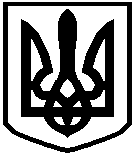 